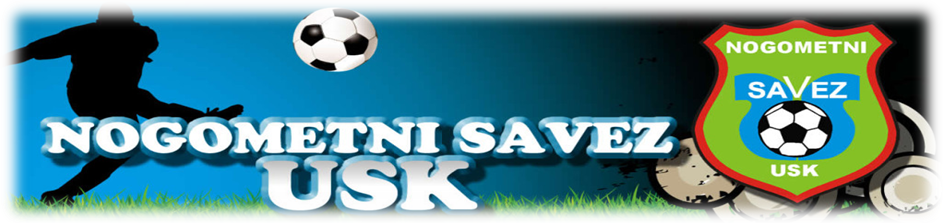 Sportska dvorana „LUKE“, Ul. Bosanskih gazija 19, 77000 BihaćTel/fax:   ++387 37 220 283     www.nsusk.ba       e-mail: nsuskbi@gmail.coSLUŽBENA LICA – XI KOLO 22.10.2016. – 14:30 sati23.10.2016. – 13:30 satiSlobodna ekipa:  SLOGA 1937,  OMLADINAC 75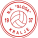 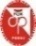              KOMESAR ZA SUDIJE		   	                                               KOMESAR TAKMIČENJA              Izet Hrustanović s.r.					                   Irfan Budimlić  s.r.Sportska dvorana „LUKE“, Ul. Bosanskih gazija 19, 77000 BihaćTel/fax:   ++387 37 220 283     www.nsusk.ba       e-mail: nsuskbi@gmail.coSLUŽBENA LICA – X KOLO 22/23.10.2016. – 11:00 satiSlobodna ekipa:   VITEZ 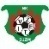              KOMESAR ZA SUDIJE		   	                                               KOMESAR TAKMIČENJA              Izet Hrustanović s.r.					                   Irfan Budimlić  s.r.KANTONALNA LIGA USKTakmičarska sezona 2016/2017  BREKOVICA 78 –  MLADOST (V)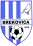 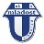  BREKOVICA 78 –  MLADOST (V) BREKOVICA 78 –  MLADOST (V) BREKOVICA 78 –  MLADOST (V)Glavni sudacBakrač AmarBihać BrekovicaBrekovicanedjelja, 23.10.2016.13:30Asistent 1Balić Fikret Bihać Delegat:Ahmetović EmirAhmetović EmirAhmetović EmirAsistent 2Muranović Sanel Cazin  BAJER 99    –  ŽELJEZNIČAR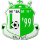 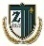  BAJER 99    –  ŽELJEZNIČAR BAJER 99    –  ŽELJEZNIČAR BAJER 99    –  ŽELJEZNIČARGlavni sudacHodžić HazimKljučVelagićiVelagićisubota, 22.10.2016.14:30Asistent 1Jodanović Semir KljučDelegat:Hodžić SalihHodžić SalihHodžić SalihAsistent 2Omeragić Mirsad B.Petrovac  GOMILA  –   KAMENICA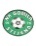 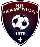   GOMILA  –   KAMENICA  GOMILA  –   KAMENICA  GOMILA  –   KAMENICAGlavni sudacŠakinović Fahrudin V.Kladuša StijenaStijenasubota, 22.10.2016.14:30Asistent 1Omerčević Ernad Cazin Delegat:Palić AdnanPalić AdnanPalić AdnanAsistent 2Sedić Alden B.Krupa MLADOST 1938 –   BORAC  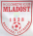 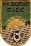  MLADOST 1938 –   BORAC   MLADOST 1938 –   BORAC   MLADOST 1938 –   BORAC  Glavni sudacMulić Amar Bihać Bos.PetrovacBos.Petrovacnedjelja, 23.10.2016.13:30Asistent 1Hrustanović AdnanBihać Delegat:Kulenović NerminKulenović NerminKulenović NerminAsistent 2Hodžić Muhamed Bihać  RUDAR – OMLADINAC (S)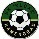 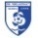  RUDAR – OMLADINAC (S) RUDAR – OMLADINAC (S) RUDAR – OMLADINAC (S)Glavni sudacIslamović Armin S.Most KamengradKamengradnedjelja, 23.10.2016.13:30Asistent 1Burnić Alen S.Most Delegat:Kudelić RemzijaKudelić RemzijaKudelić RemzijaAsistent 2Mehmedović Samir S.Most Jedinstvena kadetska liga NS USK-aTakmičarska sezona 2016/2017 KRAJIŠNIK  –  KLJUČ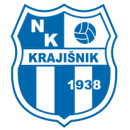 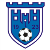  KRAJIŠNIK  –  KLJUČ KRAJIŠNIK  –  KLJUČ KRAJIŠNIK  –  KLJUČGlavni sudacKarajić Almir V.Kladuša Velika KladušaVelika Kladušanedjelja, 23.10.2016.11:00Asistent 1Šakinović FahrudinV.Kladuša Delegat:Čerkez AsmirČerkez AsmirČerkez AsmirAsistent 2Ćemalović AdisCazin   KAMENICA –   RUDAR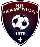   KAMENICA –   RUDAR  KAMENICA –   RUDAR  KAMENICA –   RUDARGlavni sudacBakrač Amir Bihać KamenicaKamenicasubota, 22.10.2016.11:00Asistent 1Hodžić Muhamed Bihać Delegat:Balić MidhadBalić MidhadBalić MidhadAsistent 2Hrustanović AdnanBihać